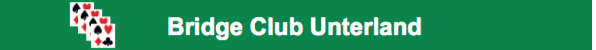 Bridge -  Ferien 2020Hotel Meranerhof, I-39012 Meran - Südtirolvom 20. - 27. Juni 2020Der Meranerhof ist ein klassisches, familiengeführtes Erstklass-Hotel mit  schönem Schwimmbad sowie Wellnessbereich und anerkannt guter Küche. Es wird uns exklusiv ein relativ grosser Raum mit Tageslicht zum Spielen zur Verfügung gestellt. Wir konnten einen guten Preis aushandeln welcher wesentlich unter dem normalen Tarif liegt.Für Preise siehe Rückseite. Für die Buchung ist folgender Ablauf vorgesehen. Wir stellen dem Hotel Namen und Kontaktadresse der interessierten Teilnehmer zur Verfügung. Das Hotel schickt dann ein Angebot welches mit Angabe der Kreditkarte bestätigt werden muss. Der Club kann weder gegenüber dem Hotel noch gegenüber den Teilnehmern irgendwelche Haftung übernehmen. Wir empfehlen den Abschluss einer Reise-, resp. Annulationsversicherung.Wie bei den Bridge-Ferien in der Vergangenheit spielen wir in verschiedenen Formationen mit Bridgemates aber es gibt keine grünen Punkte. Als Spielleiter hat sich Dénes Bankay zur Verfügung gestellt. Jetzt schon herzlichen Dank. Je nach Wetter sowie Lust und Laune spielen wir am Morgen oder am Nachmittag und am Abend, d.h. ein Halbtag steht normalerweise zur freien Verfügung. Es gibt viel zu entdecken in Meran, z.B. Thermen-Besuch, Einkaufsbummel oder eine gemeinsame Wanderung in der schönen Umgebung. Für die Fahrt nach Meran mit dem Auto muss man ungefähr 4,5 Stunden einrechnen. Als Alternative gibt es eine direkte Busverbindung ab Zürich mit dem Südtirol-Express, siehe beiliegenden Flyer. Wenn bekannt ist, wieviel Teilnehmer mit dem Bus reisen möchten, werde ich versuchen einen Gruppenpreis zu vereinbaren.Zur Zeit haben wir eine Option auf 16 Zimmer aber bis ende Jahr muss ich eine etwas genauere Angabe machen. Deshalb sind alle Interessierten gebeten an der Doodle-Umfrage, welche anfangs Dezember aufgeschaltet wird, teilzunehmen.Grundsätzlich gilt das Angebot für Club-Mitglieder und Partner wobei, je nach Verfügbarkeit, auch uns bekannte auswärtige Spieler willkommen sind. Allfällige weitere Fragen beantworte ich gerne, Thomas     Tel 044 8625077 oder theinz@swissonline.chBülach, anfangs November 2019